БЕЛАРУСКІ ДЗЯРЖАЎНЫ ТЭХНАЛАГІЧНЫ УНІВЕРСІТЭТ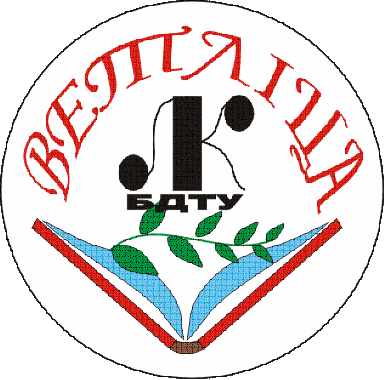 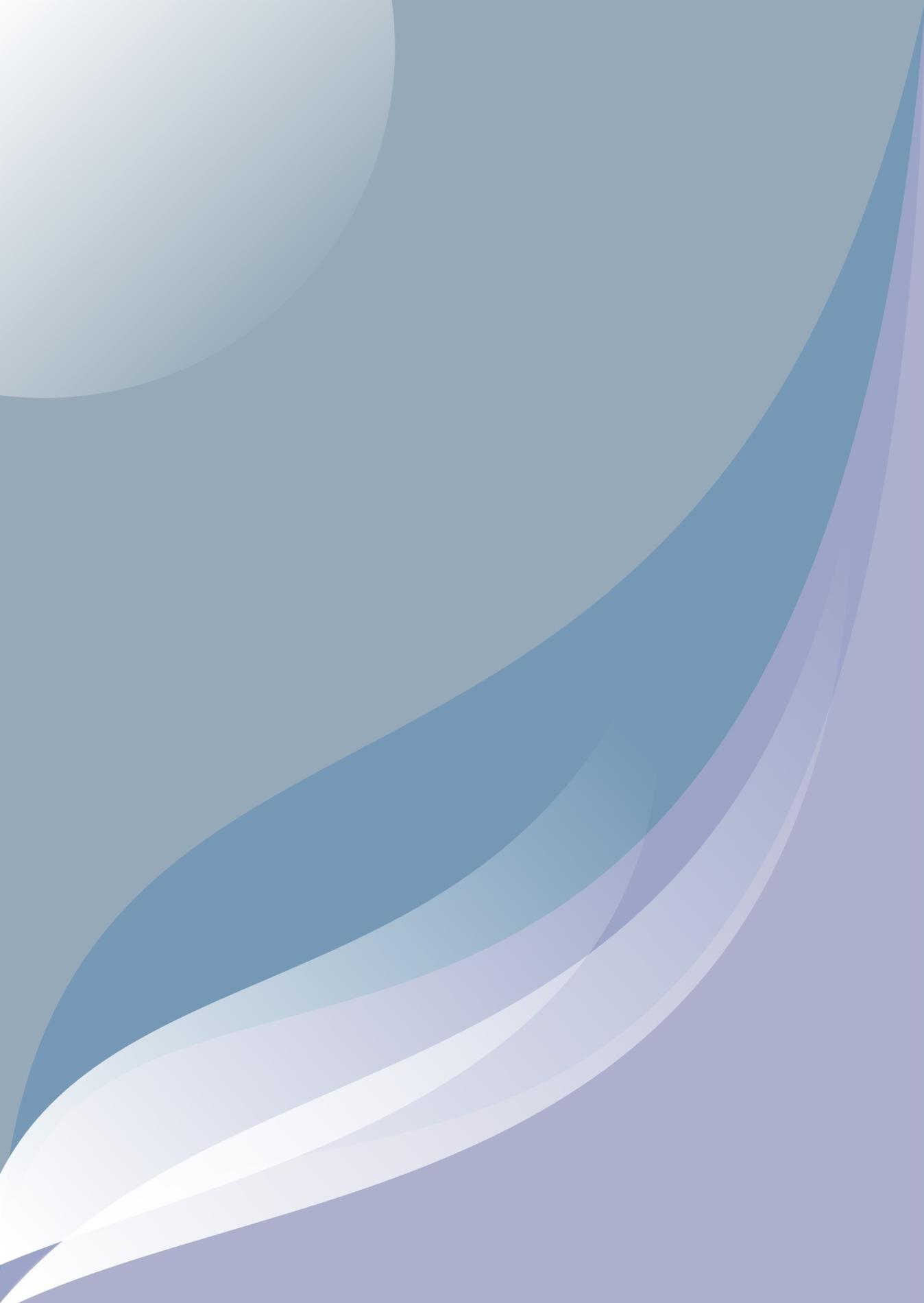 Літаратурны клуб “Ветліца”Мінск 2010З ГІСТОРЫІ ЛІТАРАТУРНАГА КЛУБА “ВЕТЛІЦА”	Літаратурны клуб “Ветліца” створаны ў . пры кафедры беларускай мовы. Ён арганізаваны з мэтай развіцця творчай актыўнасці студэнтаў, фарміравання высокамаральнай, усебакова развітай асобы.	Літаратурны клуб – від творчай дзейнасці па інтарэсах і ў сваёй працы выкарыстоўвае і спалучае шматлікія формы дзейнасці. 	У склад літаратурнага клуба, які налічвае больш за 100 чалавек,  ўваходзяць студэнты, выкладчыкі, супрацоўнікі і нават іх дзеці і ўнукі. Гэты склад рухомы, паколькі кожны год за кошт першага курса адбываецца папаўненне, а выпускнікі, пакідаючы універсітэт, часцей за ўсё, спыняюць супрацоўніцтва з клубам. 	Удзельнікі клуба – людзі рознага ўзросту і сацыяльнага статусу, аб’яднаныя цікавасцю да мастацкага слова, да мастацкай творчасці, якім цікава пазнаёміцца  з творчасцю калег, прэзентаваць свае творы перад малой і вялікай аўдыторыяй.	Клубы па інтарэсах (у тым ліку і літаратурныя) дапамагаюць вызначыць параметры асобы, навучыцца адаптавацца да зменлівых умоў часу, уменню актуалізаваць патэнцыяльныя магчымасці і будаваць мадэль сацыяльна-паспяховай асобы, якая ўдасканальваецца праз творчасць і дзейнасць гэтых грамадскіх арганізацый.	Па выніках дзейнасці клуба выпускаецца літаратурна-мастацкі альманах “AVE” (Адраджэнне. Вера. Еднасць). Выйшла з друку 5 нумароў, у якіх надрукаваны творы звыш 400 аўтараў, розныя па жанравым увасабленні і тэматыцы. Гэта тэмы духоўнасці, маральнасці, любові да роднай зямлі і мовы, да маці; гэта тэмы кахання, вайны, роднага краю, дзяцінства, пошуку свайго шляху ў гэтым супярэчлівым і, часам, жорсткім свеце. У альманаху змешчана шмат твораў, прысвечаных 60-годдзю вызвалення Беларусі і 60-годдзю перамогі ў Вялікай Айчыннай вайне. Мэта выдання альманаха – рознабакова паказаць наш час і нас, такіх розных у гэтым часе і, у той жа час, аб’яднаных гэтым часам і месцам пад сонцам – нашым універсітэтам. І як кропля вады паказвае стан і якасць усёй вады, так і сабраная творчасць у альманаху адлюстроўвае прамежак часу, пражыты ў канцы ХХ – пачатку ХХІ стагоддзя ў БДТУ, у Рэспубліцы Беларусь, на планеце Зямля.	Дзейнасць клуба шматгранная. Гэта пасяджэнні, прэзентацыі творчай асобы, сустрэчы з пісьменнікамі, знакамітымі людзьмі, артыстамі, музыкантамі, сустрэчы ў куратарскіх і вучэбных групах, удзел у канферэнцыях, выставах, конкурсах, выпуск насценных газет, акцыі міласэрнасці, экскурсіі, прафарыентацыя, літаратурная вучоба, канцэртная дзейнасць і інш. АСНОЎНЫЯ НАПРАМКІ ДЗЕЙНАСЦІВЕЧАР ЗОРНЫ, ВЕЧАР ЗНІЧНЫ – ВЕЧАРЫ Ў ТЭХНАЛАГІЧНЫМ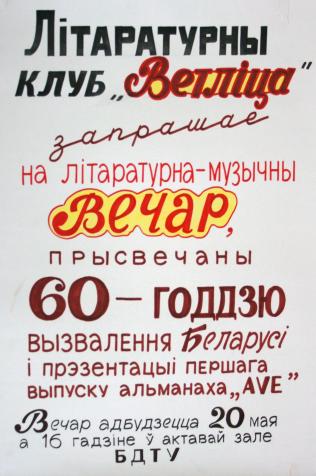 	Першай госцяй літаратурнага клуба была паэтэса Валянціна Аколава, якая прапанавала праводзіць як мага больш вечарын, дзе б гучала беларускае слова, беларуская і руская паэзія. 	Першы “Вечар паэзіі і музыкі” сумесна з паэтэсай адбыўся 5 лістапада ., другі быў прысвечаны М. Багдановічу і творчай справаздачы В. Аколавай. 	Кожны год літаратурны клуб праводзіць у БДТУ некалькі вечарын або ўдзельнічае ў канцэртных праграмах сумесна з вакальным ансамблем выкладчыкаў “Акавіта”, фестывалях “Студэнцкі дэбют”, “Студэнцкая вясна” і інш.ВЕЧАРЫ, ЯКІЯ ПРАВОДЗЯЦЦА ЛІТАРАТУРНЫМ КЛУБАМ “ВЕТЛІЦА”Літаратурна-музычны вечар, прысвечаны 60-годдзю вызвалення Беларусі і презентацыя “AVE” № 1.Канцэрт-лекцыя (цымбаліст А. Лявончык, баяніст А. Цяльцоў).Музычна-літаратурны вечар імя Беларусі “Душа паўтарае”.Вечар, прысвечаны 120-годдзю з дня нараджэння Якуба Коласа. Вечар, прысвечаны 120-годдзю з дня нараджэння Янкі Купалы.Вечары, прысвечаныя Дню абаронцаў Айчыны.Вечар, прысвечаны 95-годдзю з дня нараджэння В. Бергольц.Вечар, прысвечаны 65-годдзю Перамогі ў Вялікай Айчынай вайне.Канцэрты фестываляў “Студэнцкая вясна-2003, 2004, 2005, 2006, 2007, 2008, .Заключныя канцэрты студэнцкага дэбюту “Хвіліна славы”.Вечар, прысвечаны 125-годдзю з дня нараджэння Янкі Купалы.Вечар, прысвечаны 125-годдзю з дня нараджэння Якуба Коласа. ЛІТАРАТУРНАЯ ГАСЦЁЎНЯСУСТРЭЧА З ПРАФЕСАРАМ ЛЯВІЦКІМ ІВАНАМ АДАМАВІЧАМ  – СВАЯКОМ ЯДВІГІНА Ш.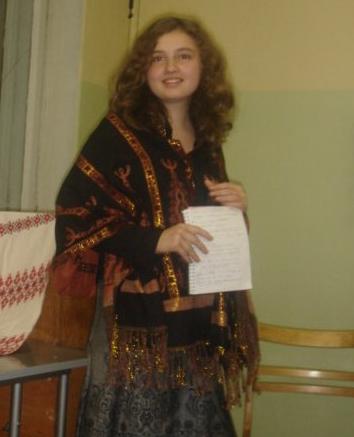 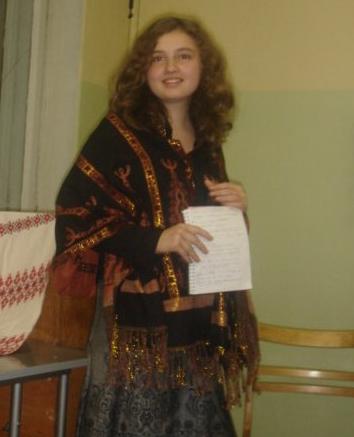 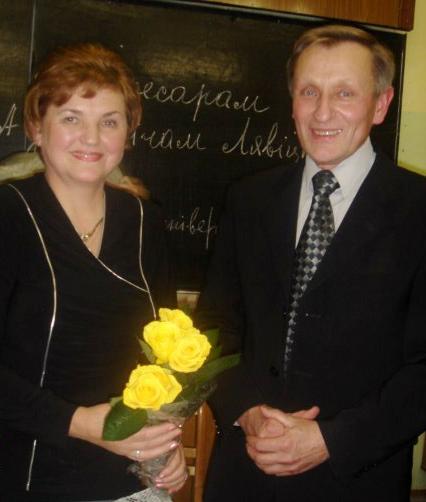 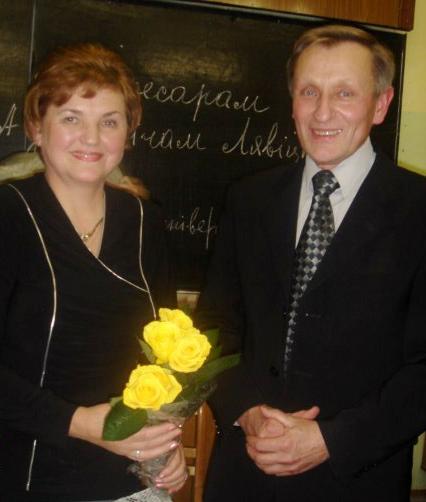 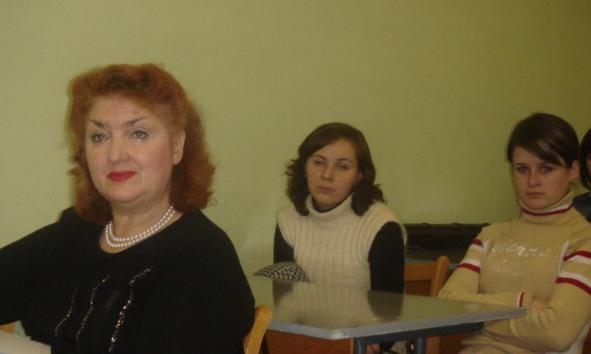 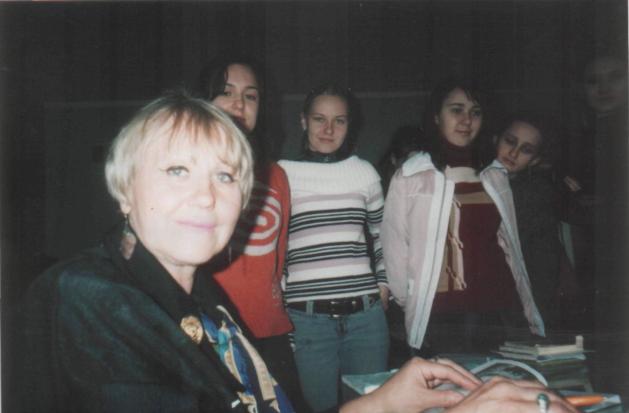 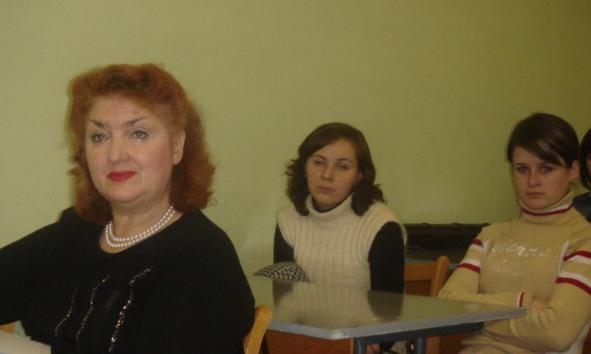 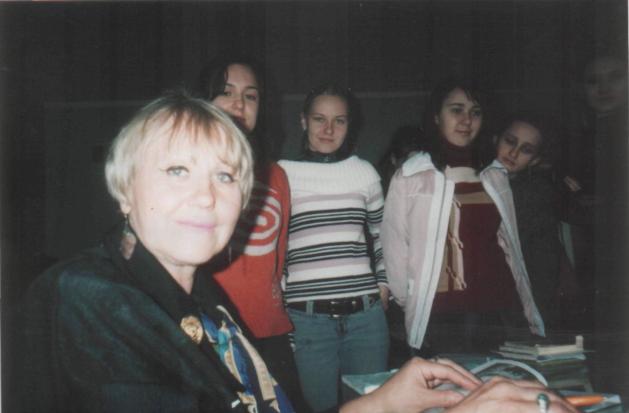 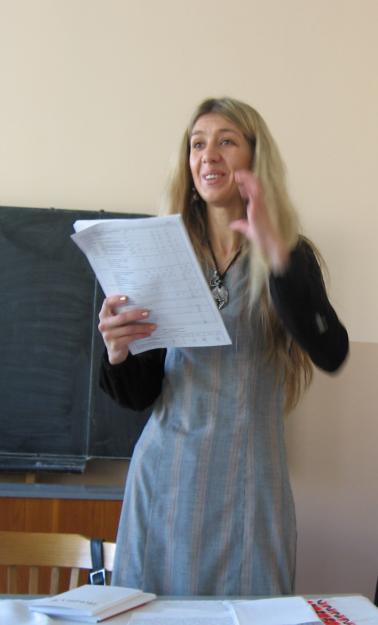 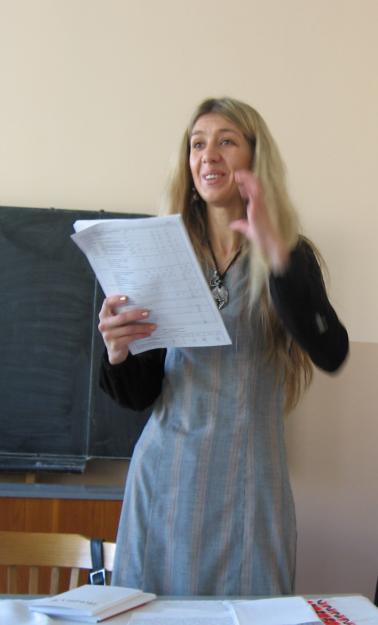 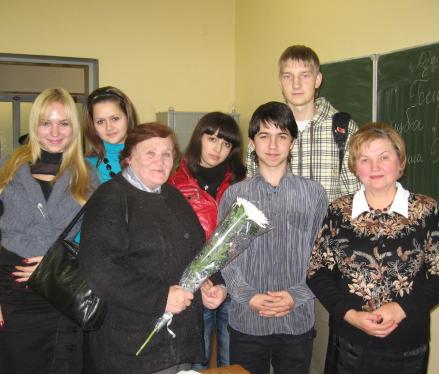 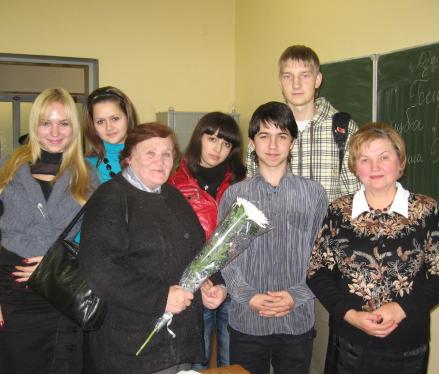 СУСТРЭЧЫ З ПІСЬМЕННІКАМІ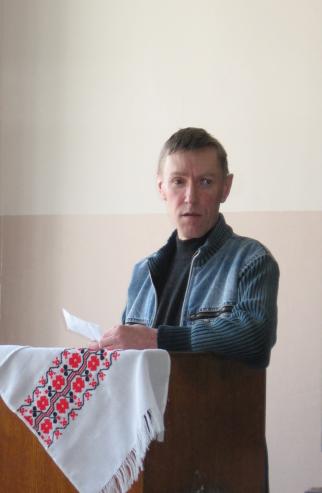 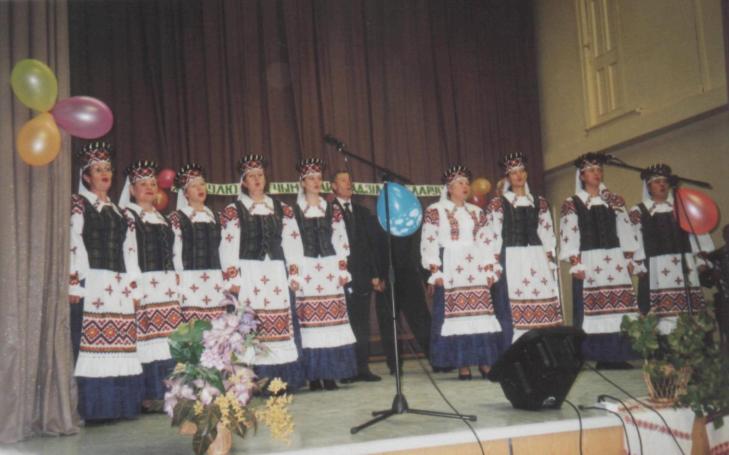 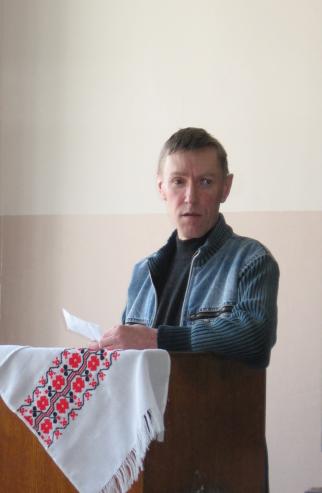 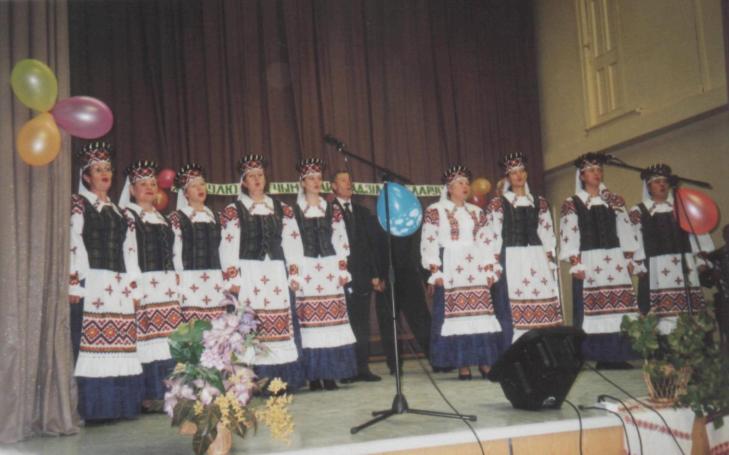 Рыгор БарадулінНіл ГілевічГенадзь БураўкінМіхась БашлакоўРаіса БаравіковаВалянціна АколаваКася КамоцкаяАлесь КамоцкіУладзімір АрлоўВалерыя КуставаАлесь ТуровічСерж МінскевічІна ТуровічБраніслаў СпрынчанВадзім СпрынчакАксана СпрынчанВольга ІпатаваВасіль ЛіцьвінкаАлесь ПетрашкевічАнатоль ВялюгінВасіль ЗуёнакІна СнарскаяЛеанід Дранько-МайсюкІрына БагдановічАлесь ПісьмянкоўАнатоль ЗэкаўСяргей ЗаконнікаўАнатоль ВярцінскіІван ЦітавецЗмітрок МарозаўАндрэй СкарынкінВікторыя ТрэнасАлена МаслаПавел СаковічАндрэй ФедарэнкаВасіль ШабовічМіхась СкоблаАляксандр КалецкіІван ЛявіцкіТаццяна МушынскаяГаліна ЛукшаУДЗЕЛ У РЭСПУБЛІКАНСКІХ І УНІВЕРСІТЭЦКІХ ВЫСТАВАХ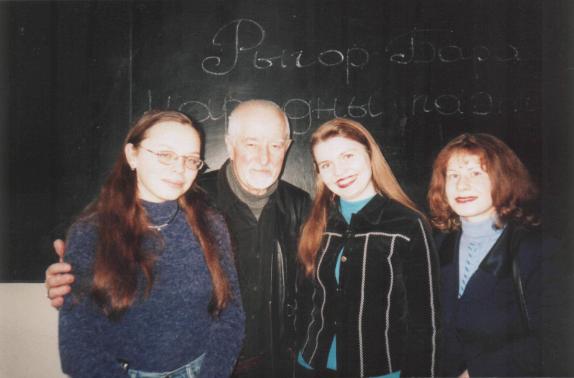 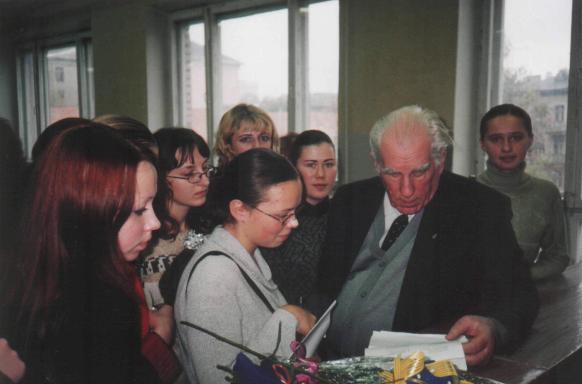 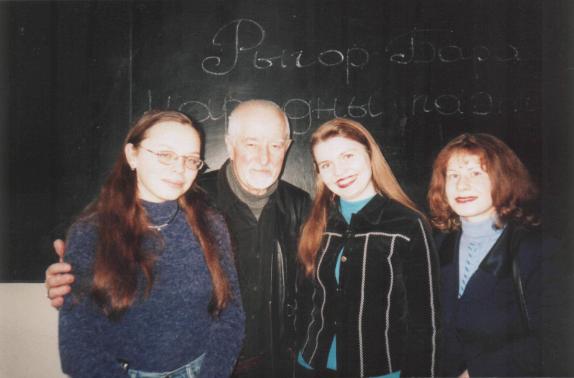 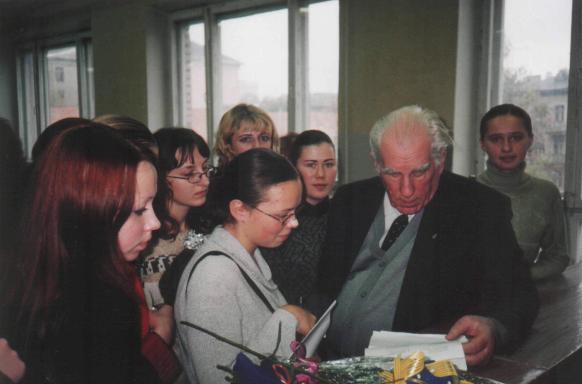 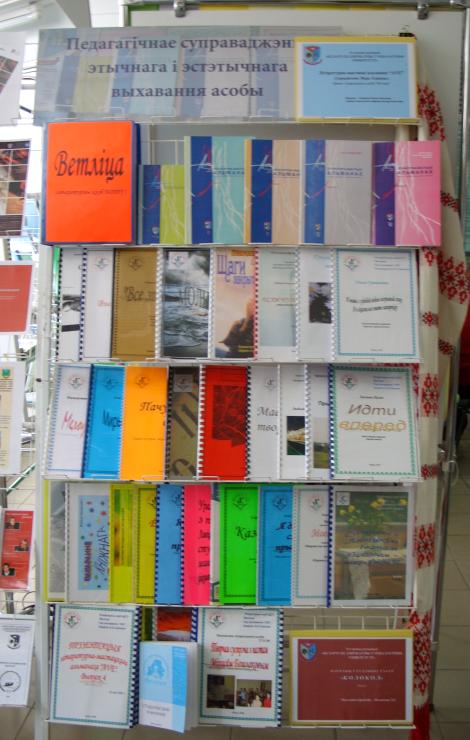 	Матэрыялы клуба шырока экспануюцца як на універсітэцкіх, так і на рэспубліканскіх выставах. Кожны год клуб бярэ ўдзел у 4–6 выставах універсітэта, а таксама ладзіць уласныя выставы-прэзентацыі для куратараў, пры правядзенні вечарын, канферэнцый і інш.	На стэндах экспануюцца 5 альманахаў “AVE”; аўтарскія камп’ютэрныя зборнікі твораў студэнтаў і выкладчыкаў; зборнікі калектыўных прац – студэнцкіх казак, разважанняў, конкурсаў вершаў; асобныя працы аўтараў рознай тэматыкі; фотаальбомы; каляровыя папкі-раскладкі з адлюстраваннем тэматыкі вечарын, пасяджэнняў клуба, экскурсій, сумесных канцэртаў з выстуленнямі ансамбля “Акавіта”; радаводы; наувуковыя працы; матэрыялы канферэнцый; насценныя газеты і інш.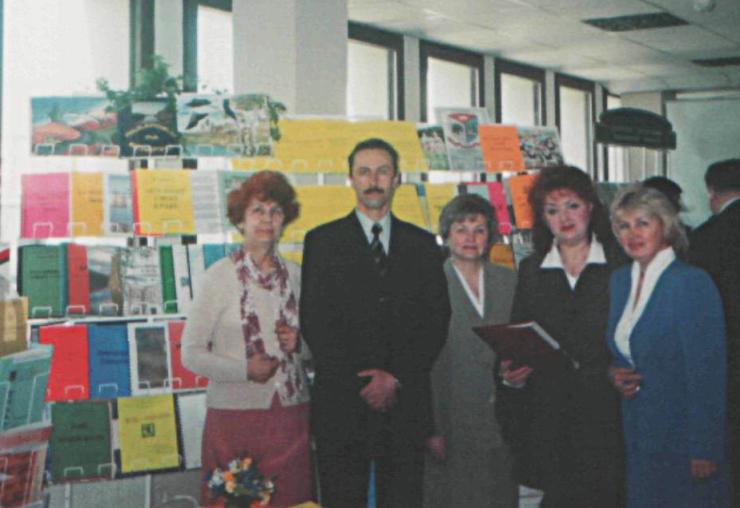 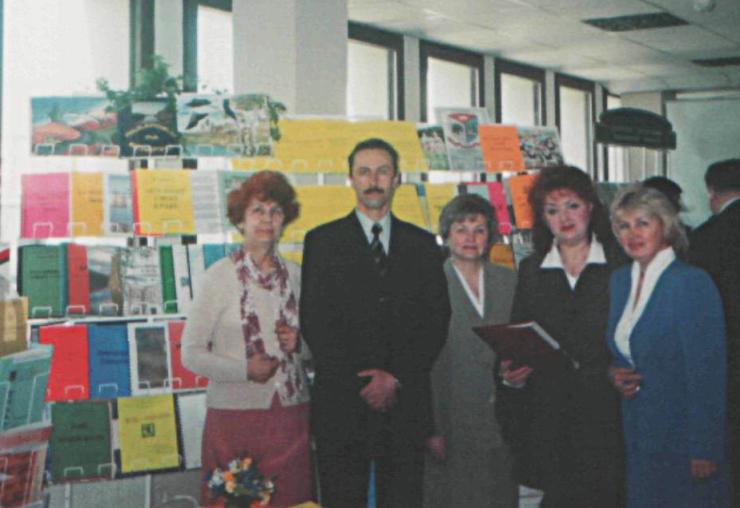 ПАСЯДЖЭННІ ЛІТАРАТУРНАГА КЛУБАТВОРЧАЯ СУСТРЭЧА З ПАЭТАМ МІХАСЁМ БАШЛАКОВЫМ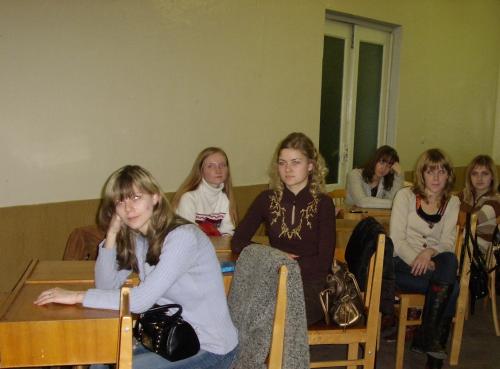 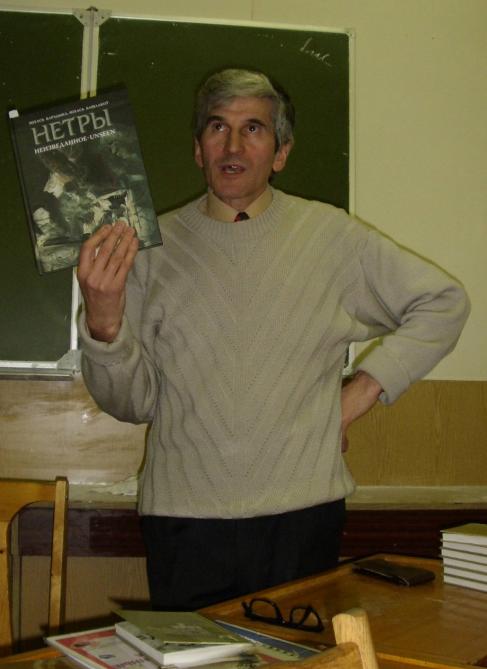 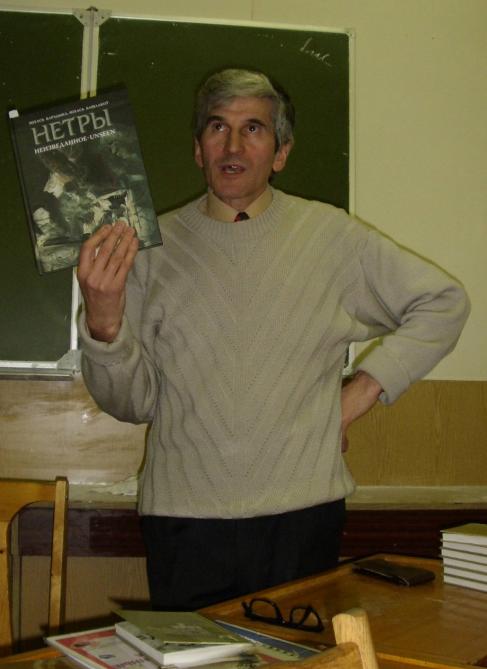 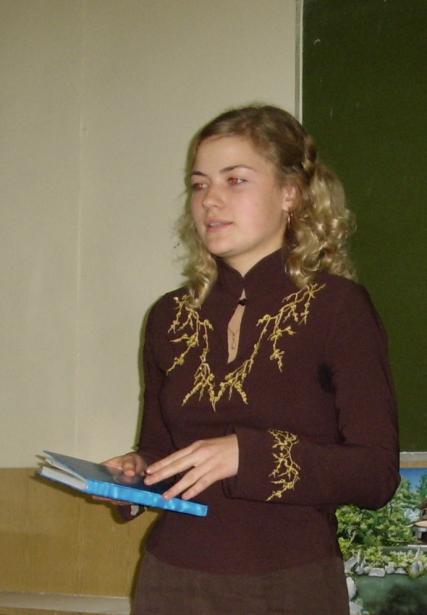 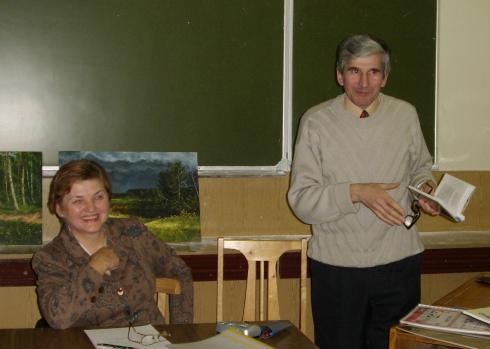 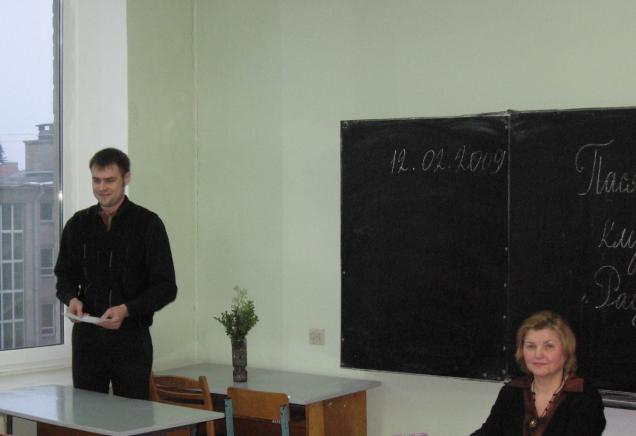 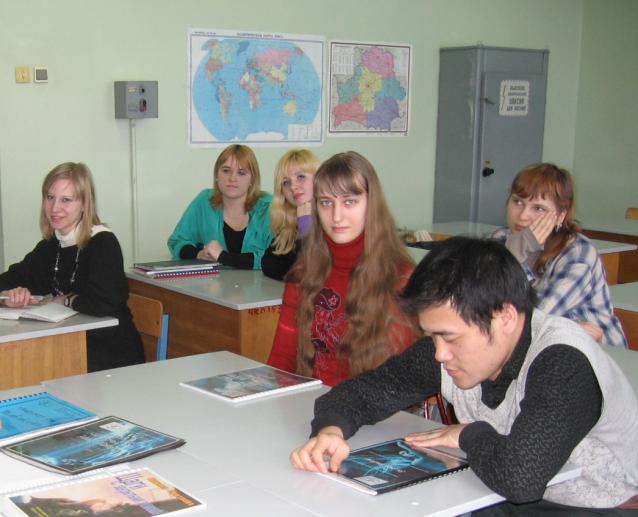 ВЫСТУПЛЕННІ Ў КУРАТАРСКІХ І ВУЧЭБНЫХ ГРУПАХ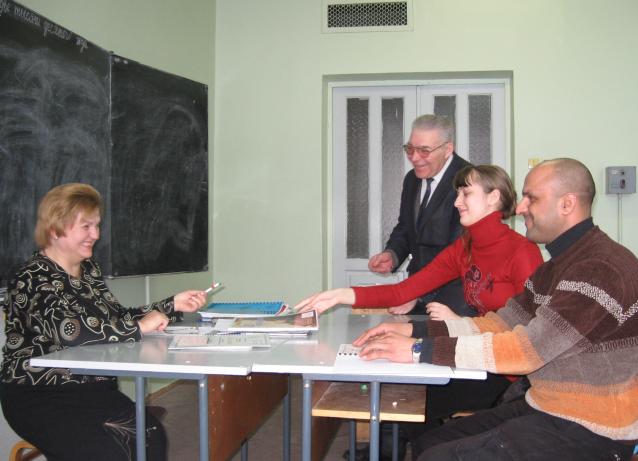 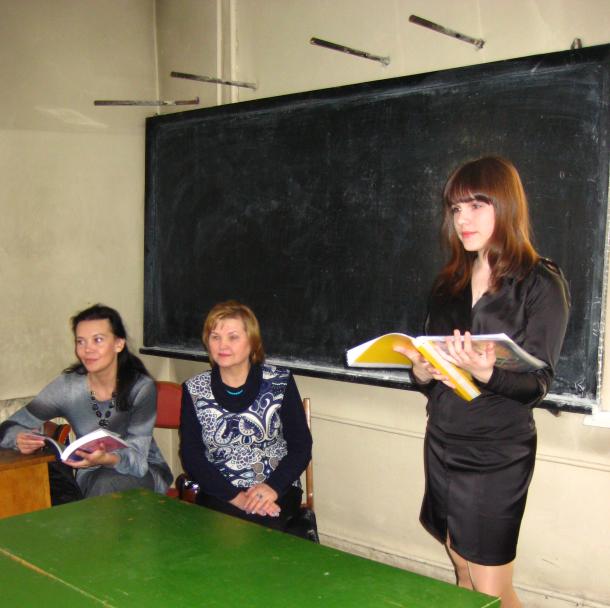 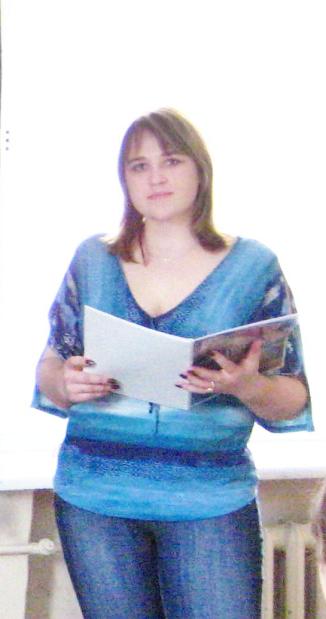 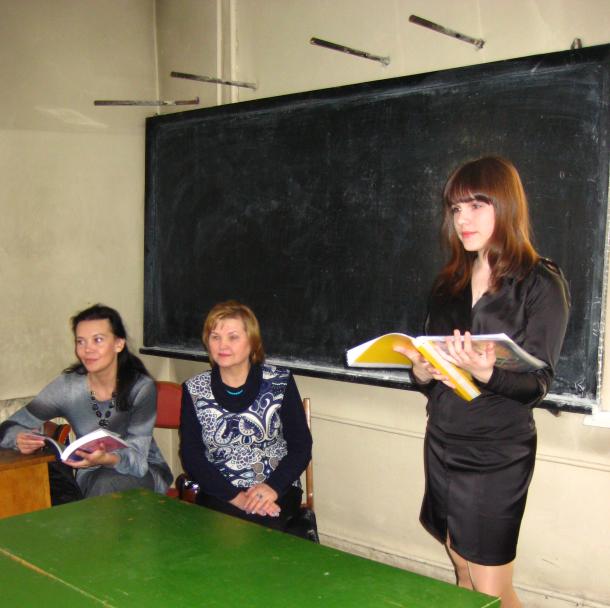 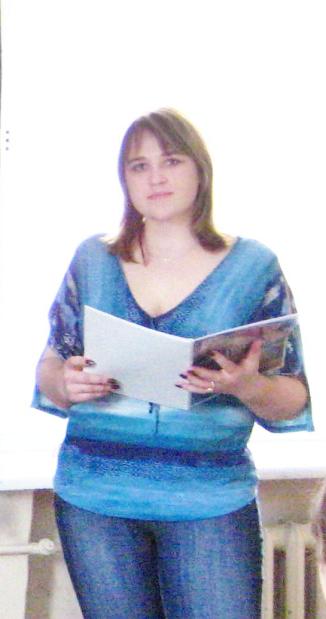 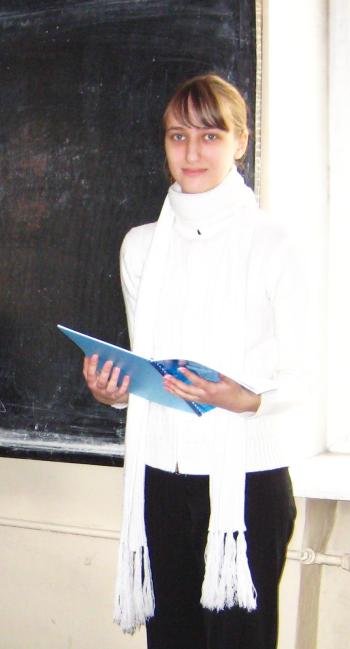 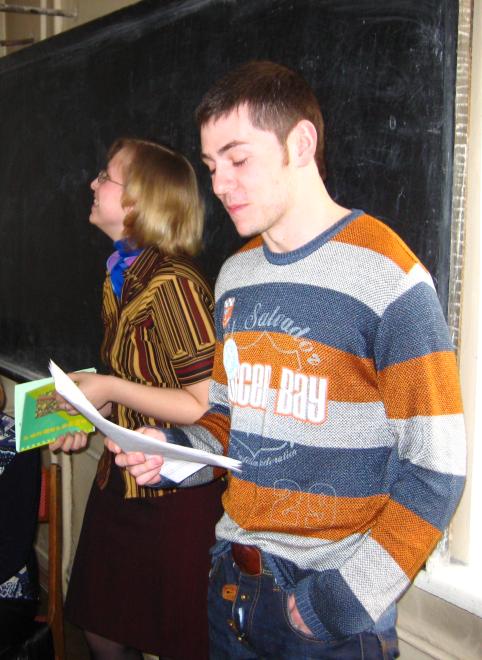 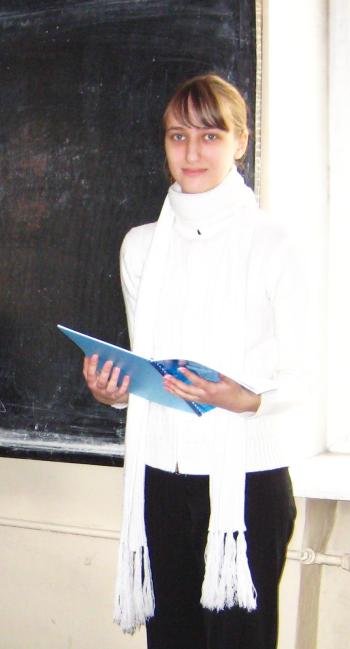 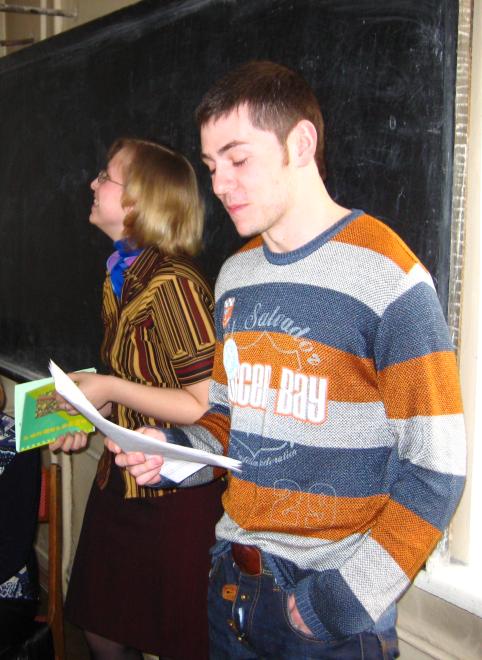 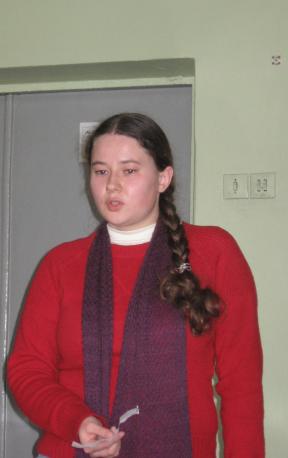 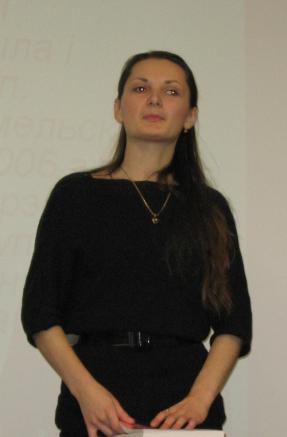 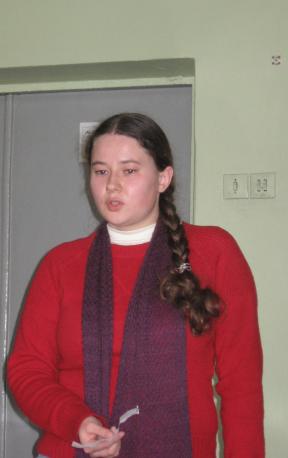 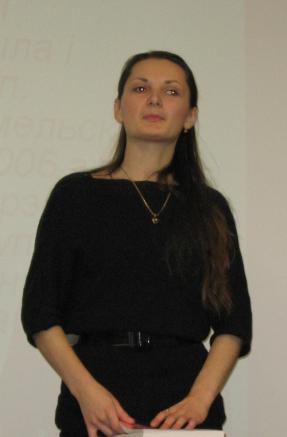 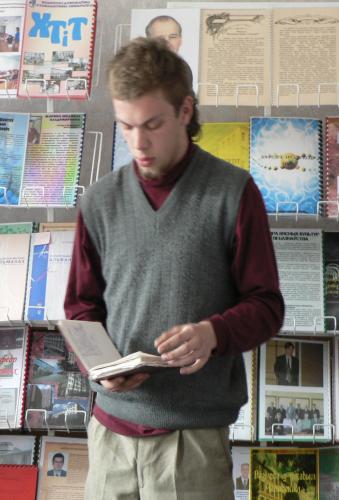 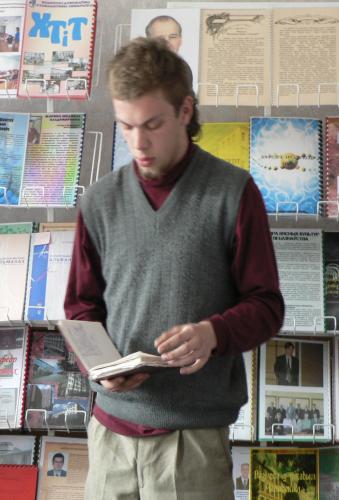 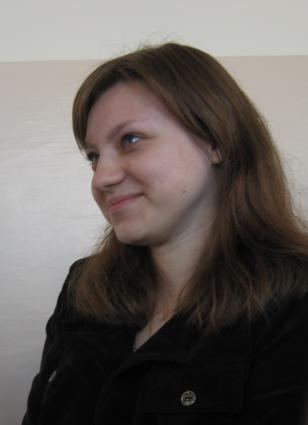 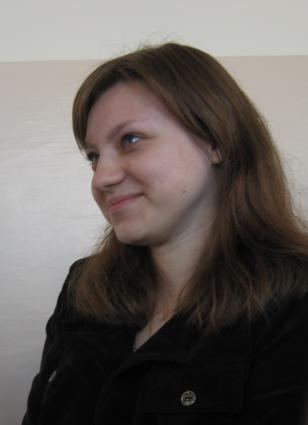 ВЫДАВЕЦКАЯ ДЗЕЙНАСЦЬ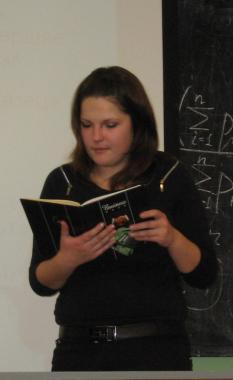 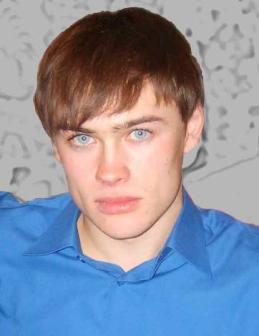 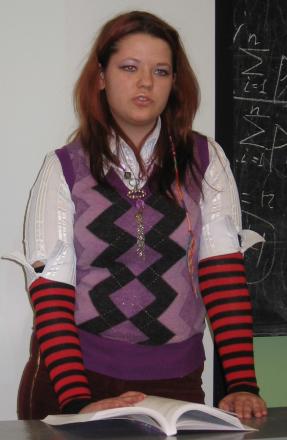 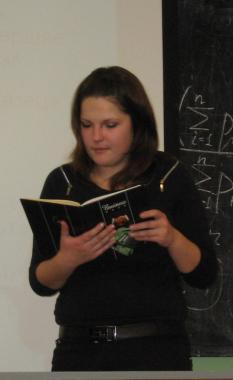 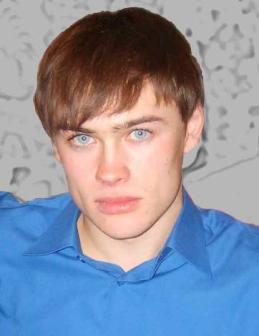 Каб песня не ведала межаў	Літаратурна-мастацкі альманах “AVE” выдаецца з . У прадмове да першага нумара рэдактар выдавецтва “Мастацкая літаратура”, лаўрэат прэміі Федэрацыі прафсаюзаў Рэспублікі Беларусь Кастусь Жук напісаў: 	“Ідэя выдання альманаха вельмі ўхвальная і нават гістарычна-эпахальная, якая, магчыма, перажыве й вякі, бо ўсё напісанае застаецца, а выдадзенае тым больш. Асабліва – напісанае рукой таленавітага аўтара, чый духоўна-эмацыянальны патэнцыял служыць на карысць не адзін раз і не аднаму чалавеку…	…Аўтараў аб’ядноўвае прага тварыць, аб’ядноўвае ўзвышанасць і высакароднасць пачуццяў і дум, любоў да сваіх сяброў, да Бацькаўшчыны. А таму і пішуцца празрыста-шчымлівыя радкі, нараджаюцца вершы, навэлы, прысвячэнні, эпіграмы, робяцца пераклады.	Лепшая адзнака дзейнаці літаратурнага клуба – выхад літаратурнага альманаха “AVE”, дзе ўсім дадзена магчымасць абмяняцца паміж сабой на яго старонках ёмкім удумлівым словам”. 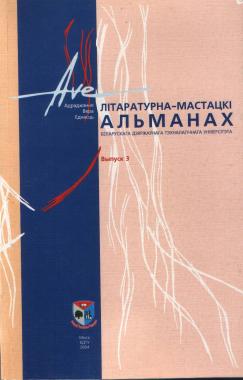 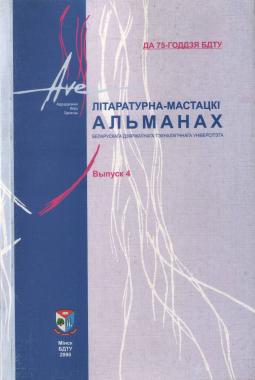 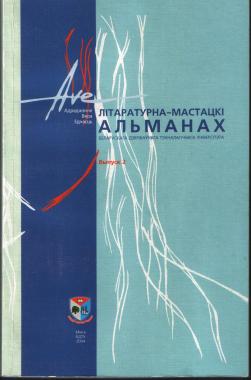 ДРУКАВАНЫЯ ТВОРЫ І ВЫСТУПЛЕННІ Ў СРОДКАХ МАСАВАЙ ІНФАРМАЦЫІ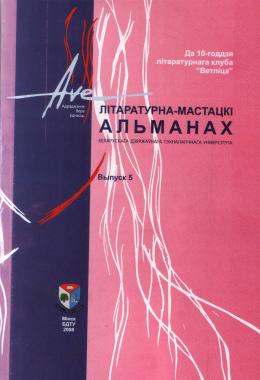 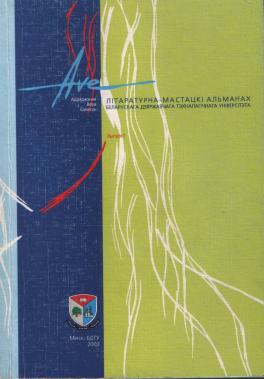 1. Газета “Тэхнолаг”. Студзень .2. Газета “Белорусская нива”. 5 июня 2003.3. Часопіс “Крыніца”, № 7, .4. Газета “Тэхнолаг”. 18 мая .5. Часопіс “Нёман”, № 5, .6. Часопіс “Маладосць”, № 2, .7. Часопіс “Маладосць”, № 10, .Выступленні на радыё:Канал “Культура”Радыёстанцыя “Сталіца”Радыёстанцыя “Беларусь”КАНФЕРЭНЦЫІ, КОНКУРСЫ САЧЫНЕННЯЎКанферэнцыі“Наш самы высокі набытак – Айчына, навука, сумленне”“Быў, ёсць, буду” (прысвечаная Уладзіміру Караткевічу)“Гісторыя маёй сям’і – адна са старонак шматвекавой гісторыі”“Пайсці і не вярнуцца” (прысвечаная 95-годдзю з дня нараджэня Максіма Танка)Канферэнцыя, прысвечаная 90-годдзю з дня нараджэння Аркадзя Куляшова“Язык есть исповедь народа”“Язык и социум”“Мой гонар – Бацькаўшчына”“Я душою ў Радзіме разліўся” (прысвечаная 200-годдзю з дня нараджэння Адама Міцкевіча)Конкурсы сачыненняў“Настаўніку ў пояс пакланюся”“Любыя сэрцу мясціны”“Покрыў нясуць у нябёсах Маці і Маці Божая”“Любімыя святы маёй сям’і”“Незабыўнаю ласкаю рукі маці мне будуць”“Мой край – мае карані”“Словы святыя – Радзіма і маці”“Беларусь – мая Радзіма”“Не пакідайце ж мовы нашай беларускай, каб не ўмёрлі…”“Беражыце ўспамін аб продках”“Роля бацькі ў сям’і”“Прадзеды пакінулі нам спадчыну: мову, зямлю, сям’ю”“Я – сын  сваёй зямлі, нашчадак беларусаў”ПРЭЗЕНТАЦЫІ ЛІТАРАТУРНА-МАСТАЦКІХ АЛЬМАНАХАЎ “AVE”ПРЭЗЕНТАЦЫЯ ЛІТАРАТУРНА-МАСТАЦКАГА  АЛЬМАНАХА “AVE”. ВЫПУСК 4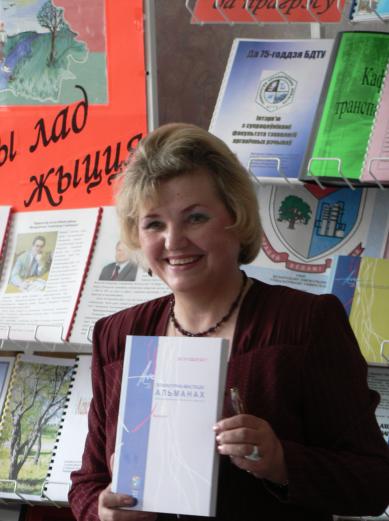 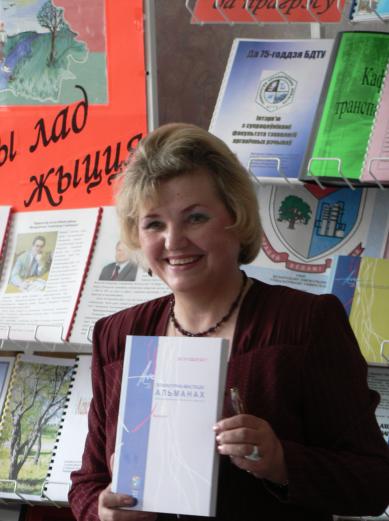 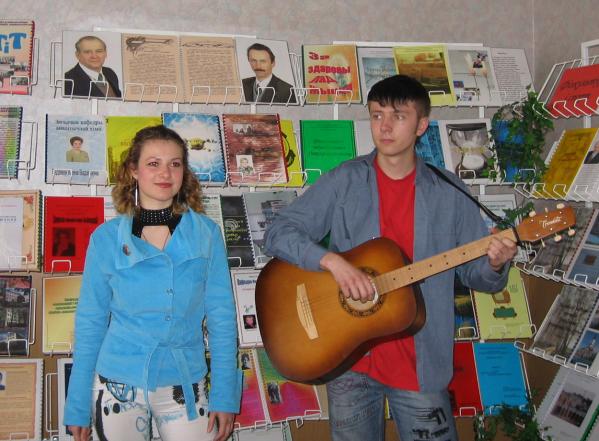 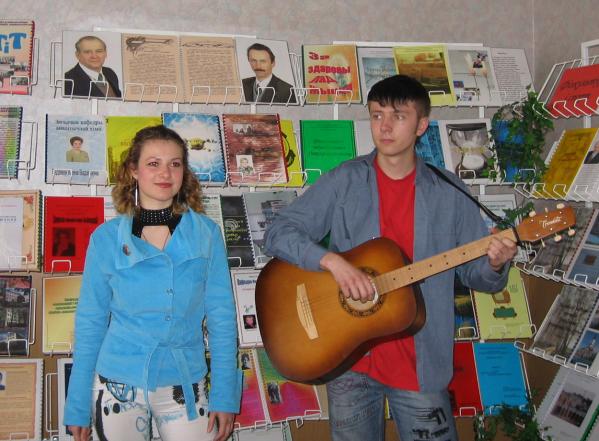 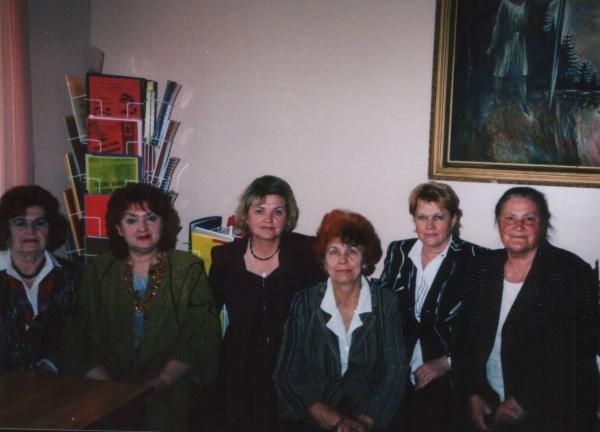 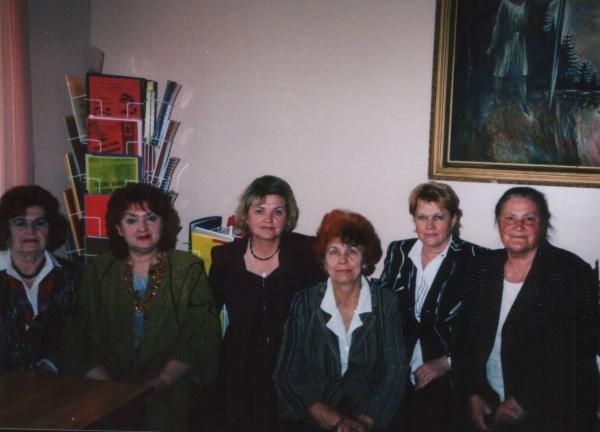 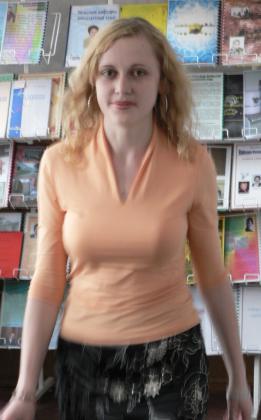 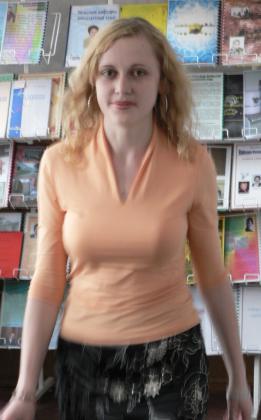 ПРЭЗЕНТАЦЫЯ ЛІТАРАТУРНА-МАСТАЦКАГА  АЛЬМАНАХА “AVE”. ВЫПУСК 5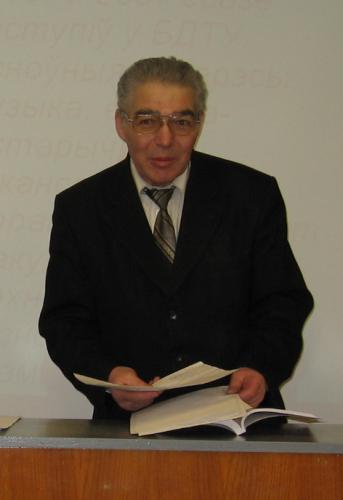 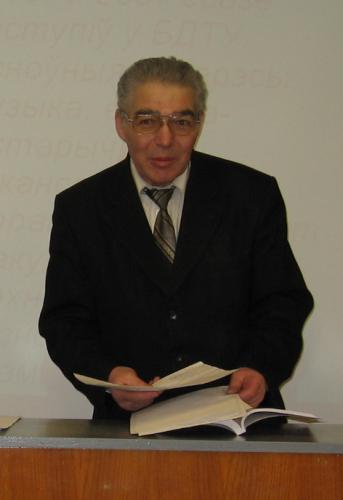 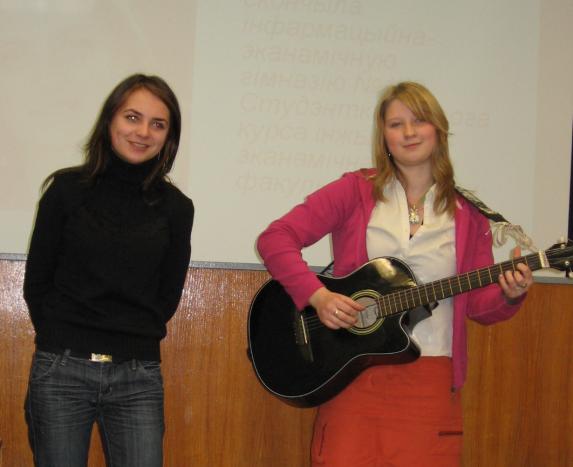 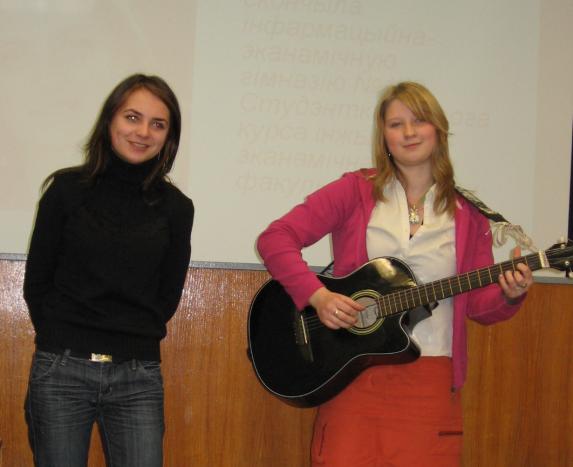 СУСТРЭЧЫ З ВЕТЭРАНАМІ ВЯЛІКАЙ АЙЧЫННАЙ ВАЙНЫ І ПРАЦЫ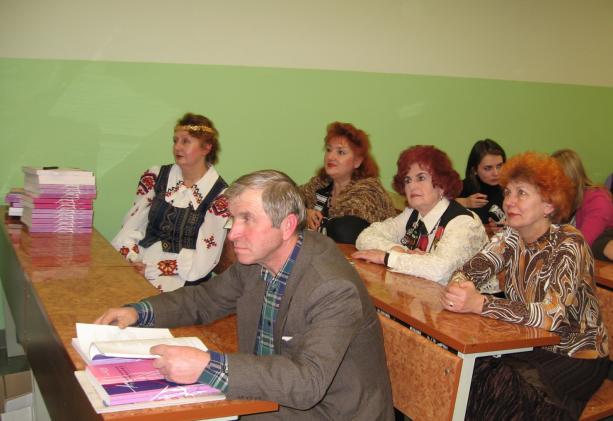 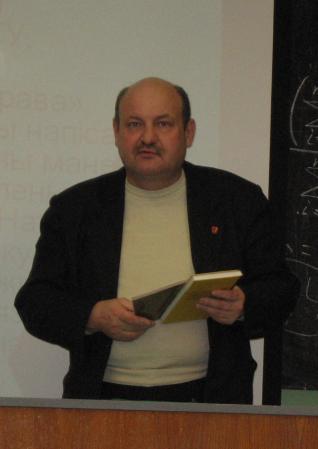 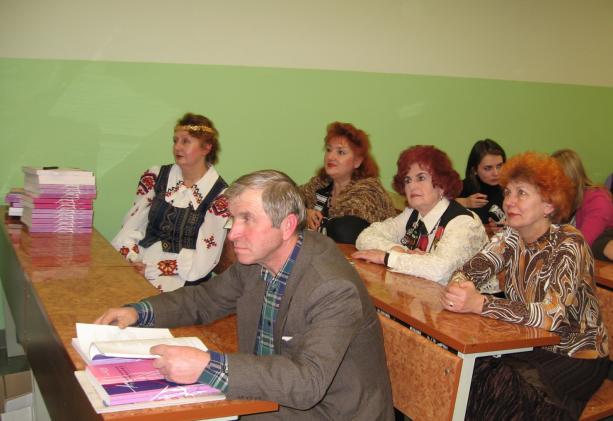 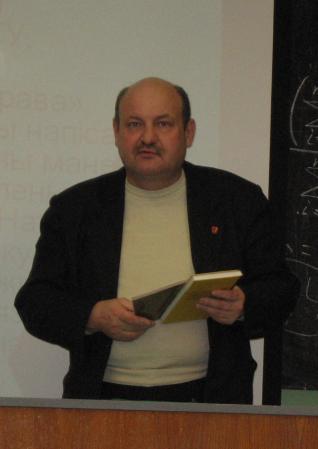 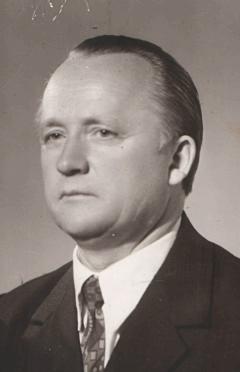 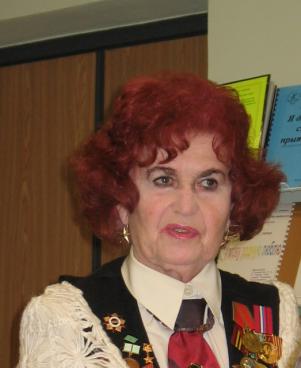 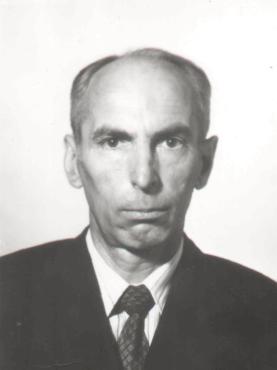 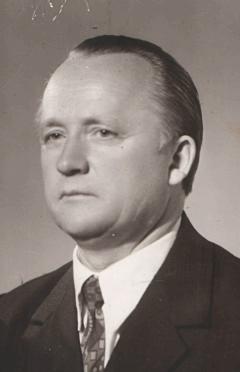 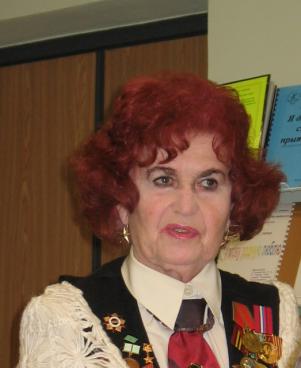 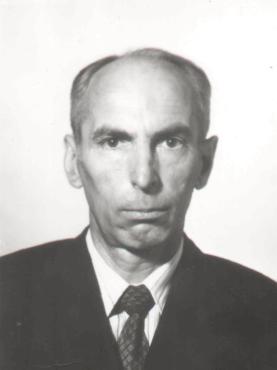 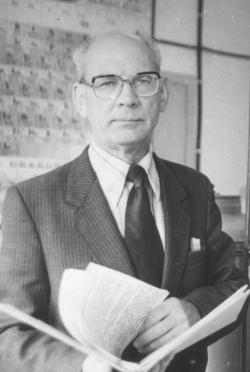 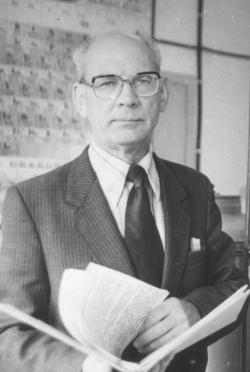 Вайна – гэта непамерна вялікае гора, змаганне з ворагам, мужнасць, праца людзей дзеля ўратавання жыцця, дзеля Перамогі.Кулажанка У. А.Ты детям расскажи, чтоб внукам передали –Пусть держат в памяти возможно долгий срок,Какой в твоих стенах «сверхчеловеки» взялиЗаслуженный урок.Новиков Г. И.ТВОРЧЫЯ СУВЯЗІПалац ветэранаўШпіталь ветэранаў Вялікай Айчыннай вайныСаюз блакаднікаў Ленінграда ў Беларусі Тэатр “Зніч”Філіял музея Якуба КоласаВёска МікалаеўшчынаСтаўбцоўская гімназіяВёска РубяжэвічыСШ г. Мінска № 140, № 119, № 9, № 79, № 161, № 106Нацыянальная гімназія №23, № 13Дзіцячы садокТаварыства інвалідаў зроку Мінскага раёнаЛітаратурны клуб БДУЛітаратурны клуб БДАТУЛітаратурны клуб БДУКНАСЦЕННЫЯ ГАЗЕТЫ ЛІТАРАТУРНАГА КЛУБА “ВЕТЛІЦА”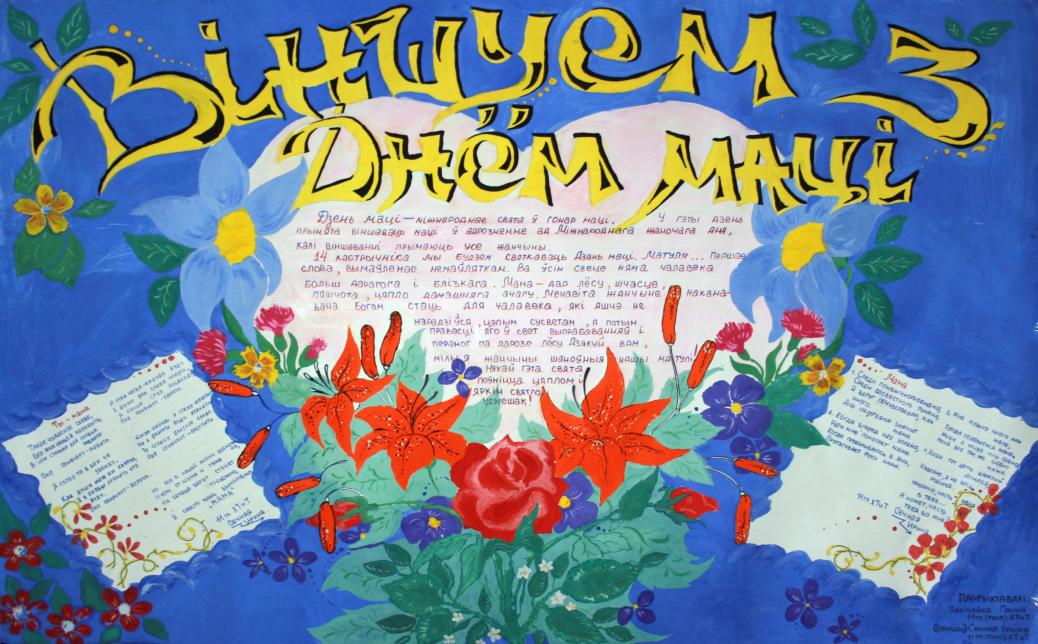 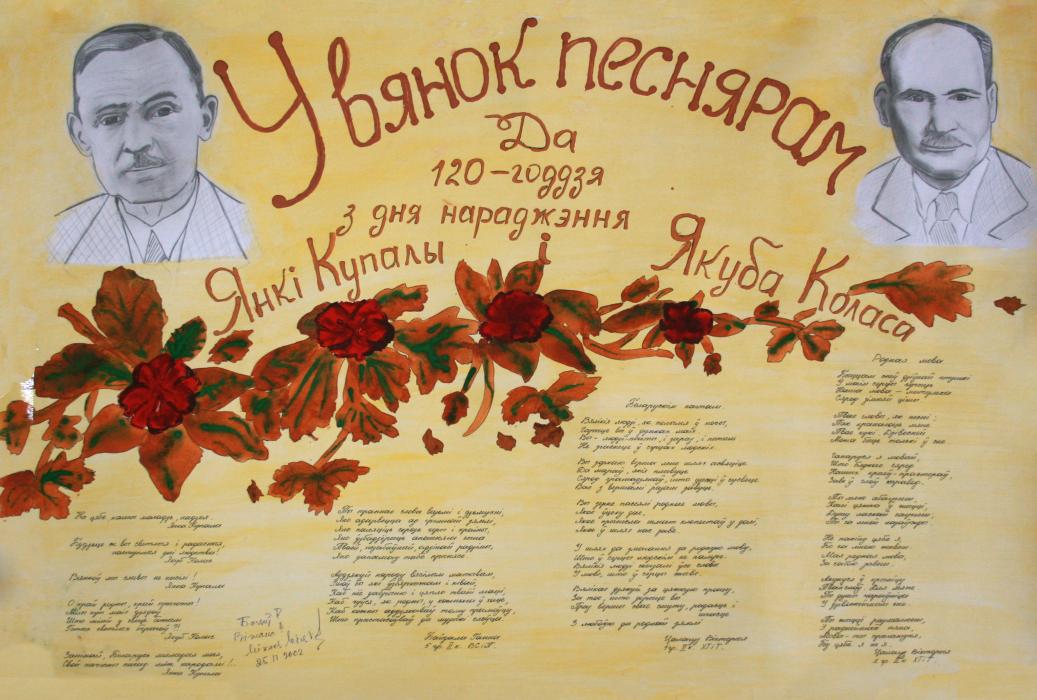 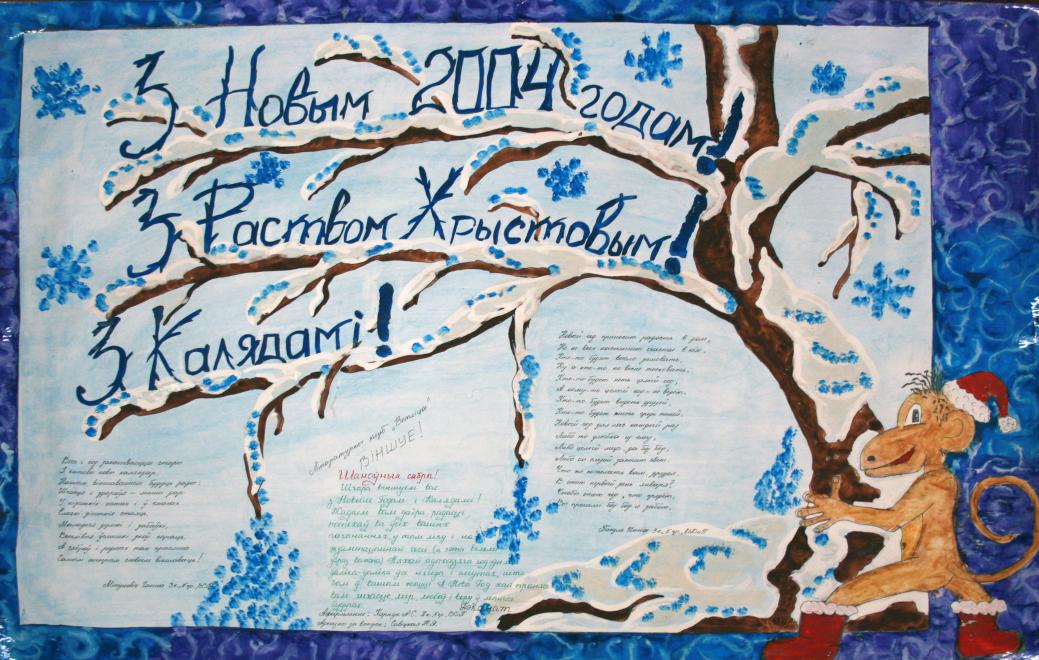 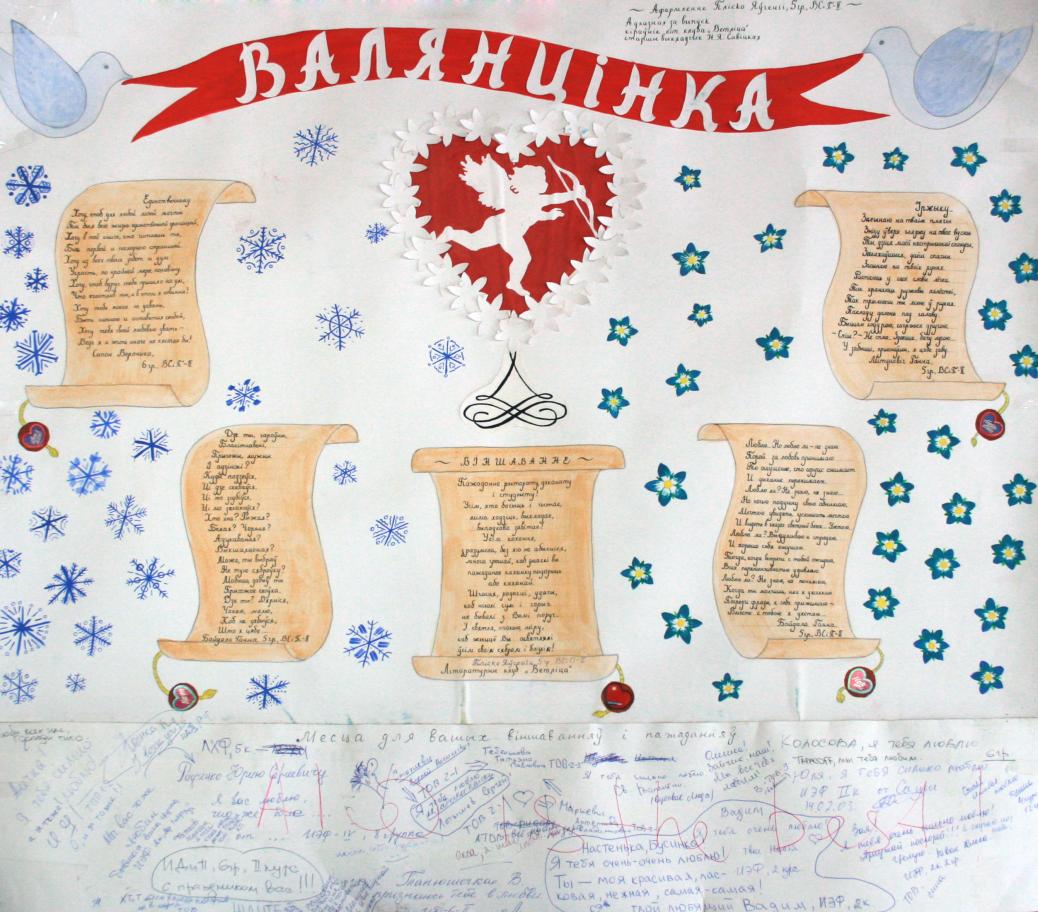 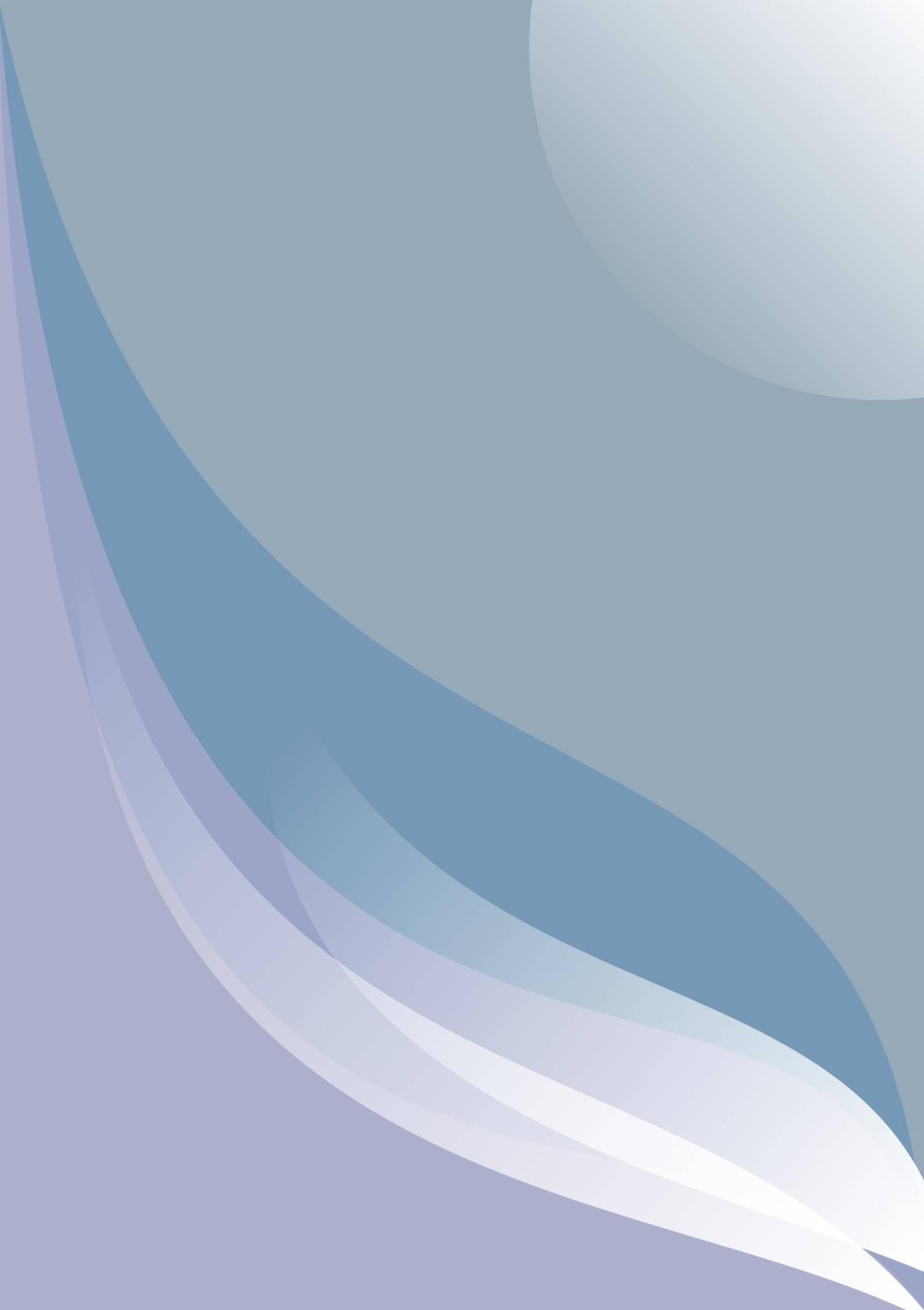 Афарызмы з вершаў, надрукаваных у альманахах: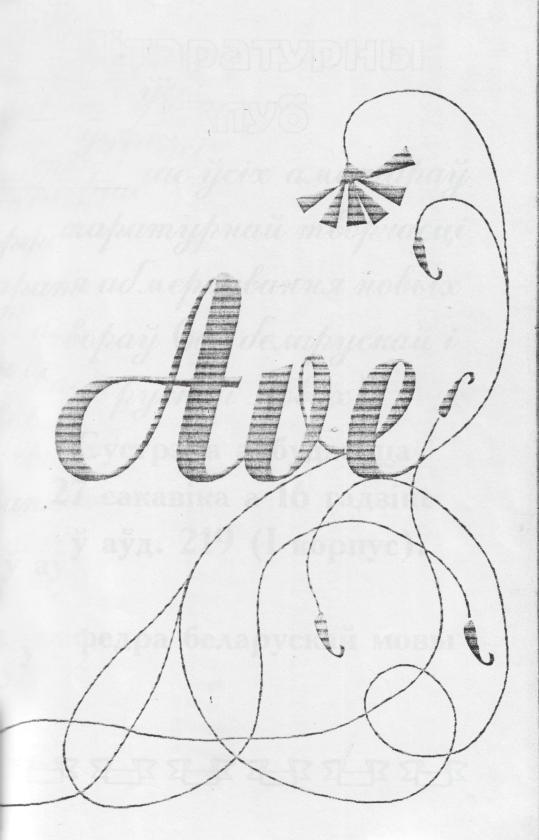 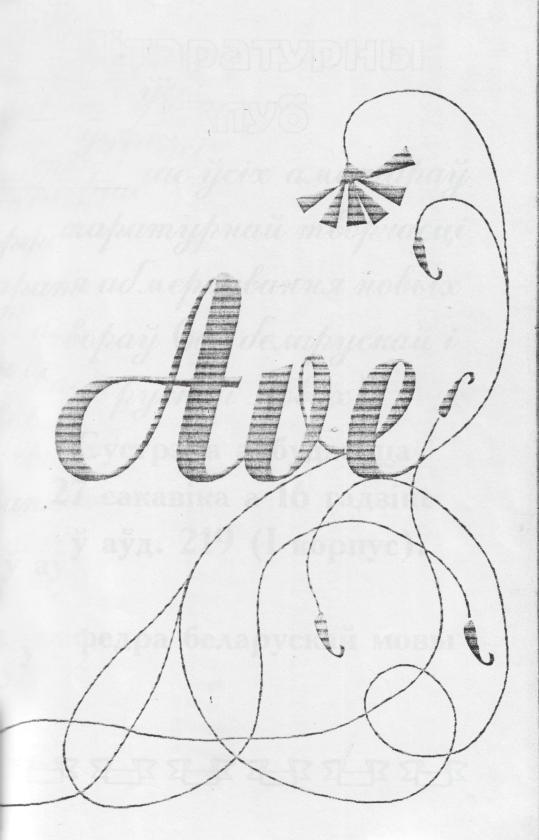 “Гуляючы – умей спыніцца” (Зм. Вараб’ёў)“Вершы – лекары душы” (А. Вельянінава)“Я ў сілы мовы роднай веру” (Т. Мяняйлава)“Забіць можна словам, забіць можна мрояй” (Т. Мяняйлава)“Мы – беларусы,Беларускі шчаслівы народ!” (Т. Падалякава)“Что нам надо для счастья?Жить, чувствовать, верить – вот, наверно, и всё...” (С. Семенюк)“Жизнь – это чудо из чудес…” (С. Семенюк)“І зараз я чую дзівосныяРоднай зямлі галасы” (А. Цішкова)“Дай нам, Божа, шчасця і цяпла ў сэрцы” (К. Шахаб)“Я хочу...Чтоб слова никогда не остыли”                                                                         (А. Шнітко)“Ціхі спеў калыханкі мне сілы даваў” (Н. Марціновіч)“Не аслабеюць рукі-крылыКаханне нашае трымаць” (С. Філатаў)“Чорны Чарнобыль – балючы наш шлях” (С. Філатаў)Беларусі: “Калі б імя твоё было малітвай, Я стаў бы вернікам, якіх не адшукаць” (У. Сцебурака)Літаратурны клуб “Ветліца”Год заснавання 1997Кіраўнік Н. Я. Савіцкая